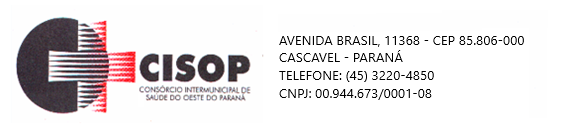                                ADJUDICAÇÃO DE PROCESSOO Pregoeiro do CISOP, nomeado pela Portaria 19 de 15/03/2021, no uso de suas atribuições legais e, considerando haver cumprido todas as exigências do Procedimento de Licitação cujo objeto é a CONTRATAÇÃO DE EMPRESA ESPECIALIZADA PARA O FORNECIMENTO DE SISTEMA COMPUTACIONAL, DESTINADO A TELE INTERCONSULTA MÉDICA ENTRE MÉDICOS DA ATENÇÃO PRIMÁRIA E MÉDICOS ESPECIALISTAS ATUANTES JUNTO AO SERVIÇO DE ATENDIMENTO AMBULATORIAL ESPECIALIZADO À SAÚDE, REALIZADO PELO CONSÓRCIO INTERMUNICIPAL DE S, vem adjudicar o presente processo administrativo de licitação, na modalidade Tomada de Preços nº 3/2022, para que produza os efeitos legais e jurídicos.Assim, no termo da legislação vigente, fica o presente processo ADJUDICADO, em favor da(s) empresa(s) abaixo relacionada(s):O Pregoeiro do CISOP, no uso de suas atribuições legais, encaminha o processo para análise e Homologação pelo Presidente do CISOP.Cascavel, 30 de março de 2022.________________________      Vlademir Antonio Barella         Presidente do CISOP